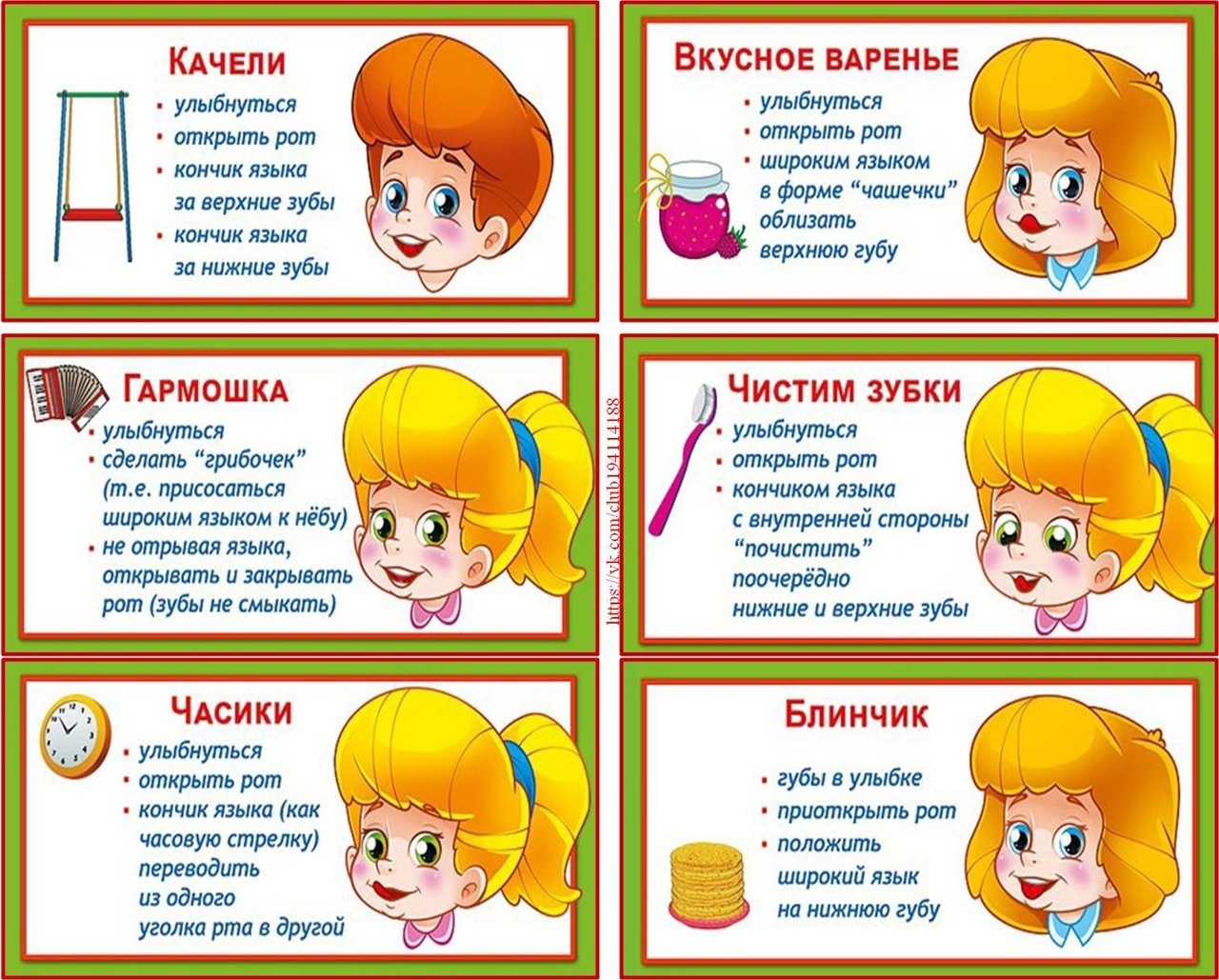 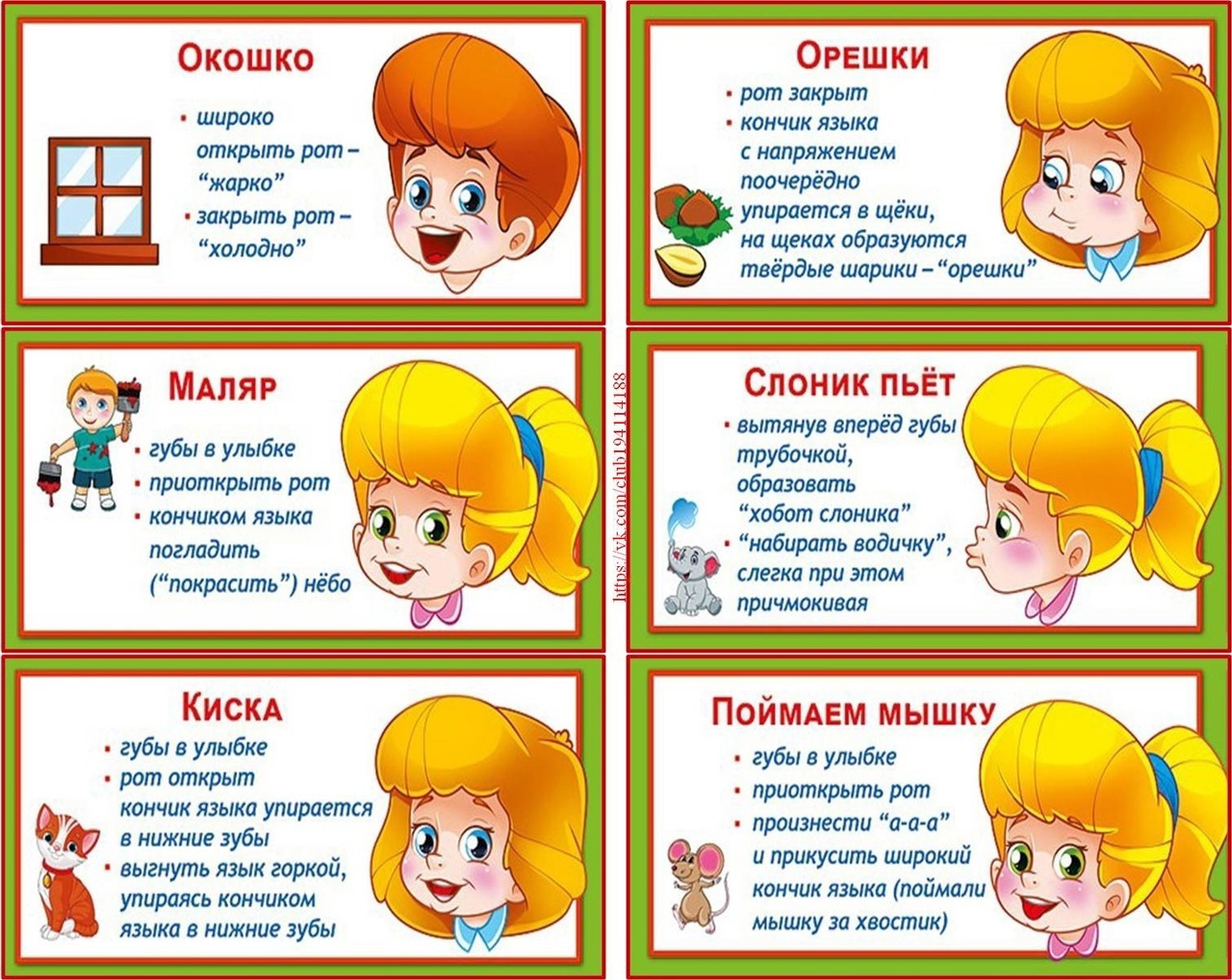 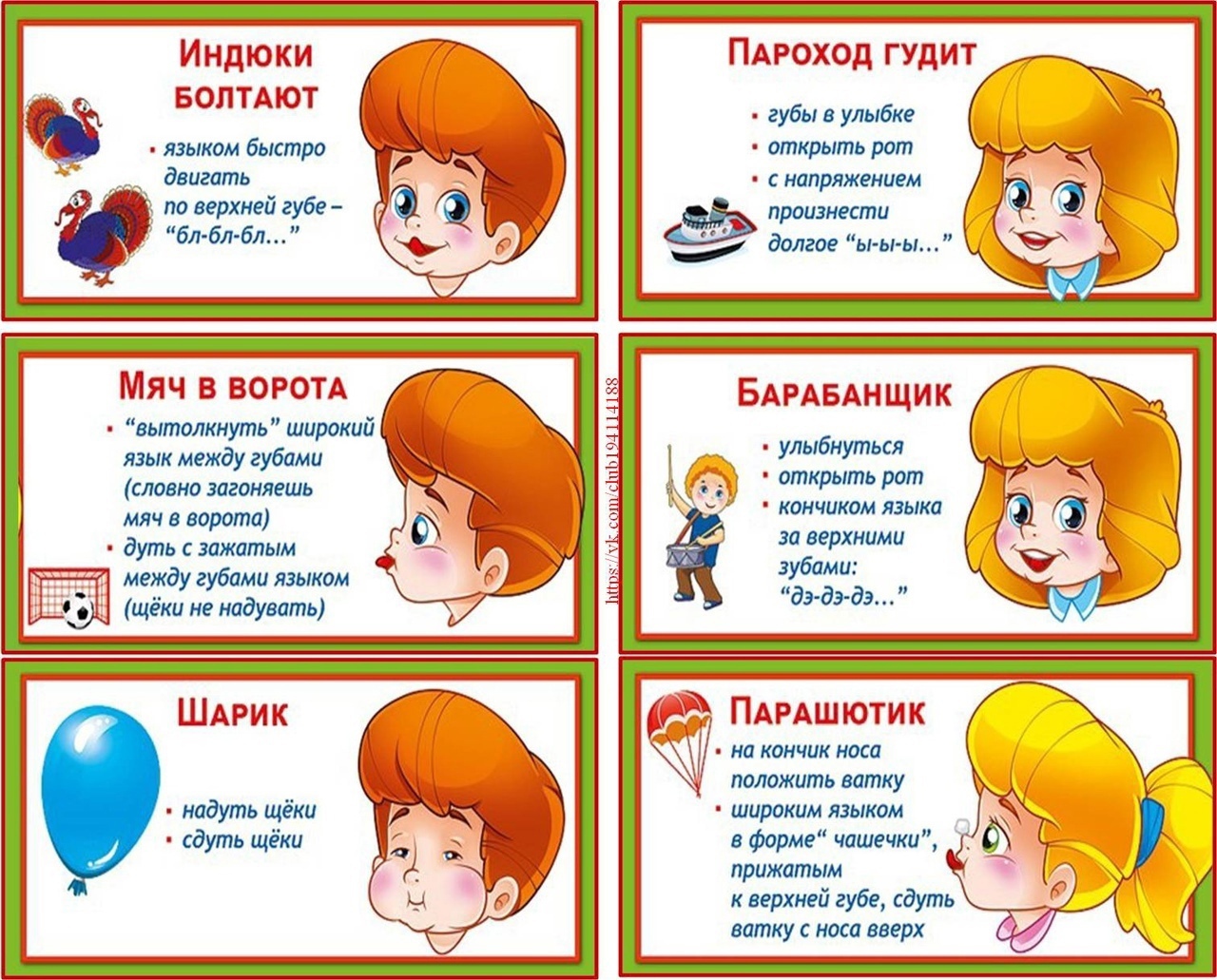 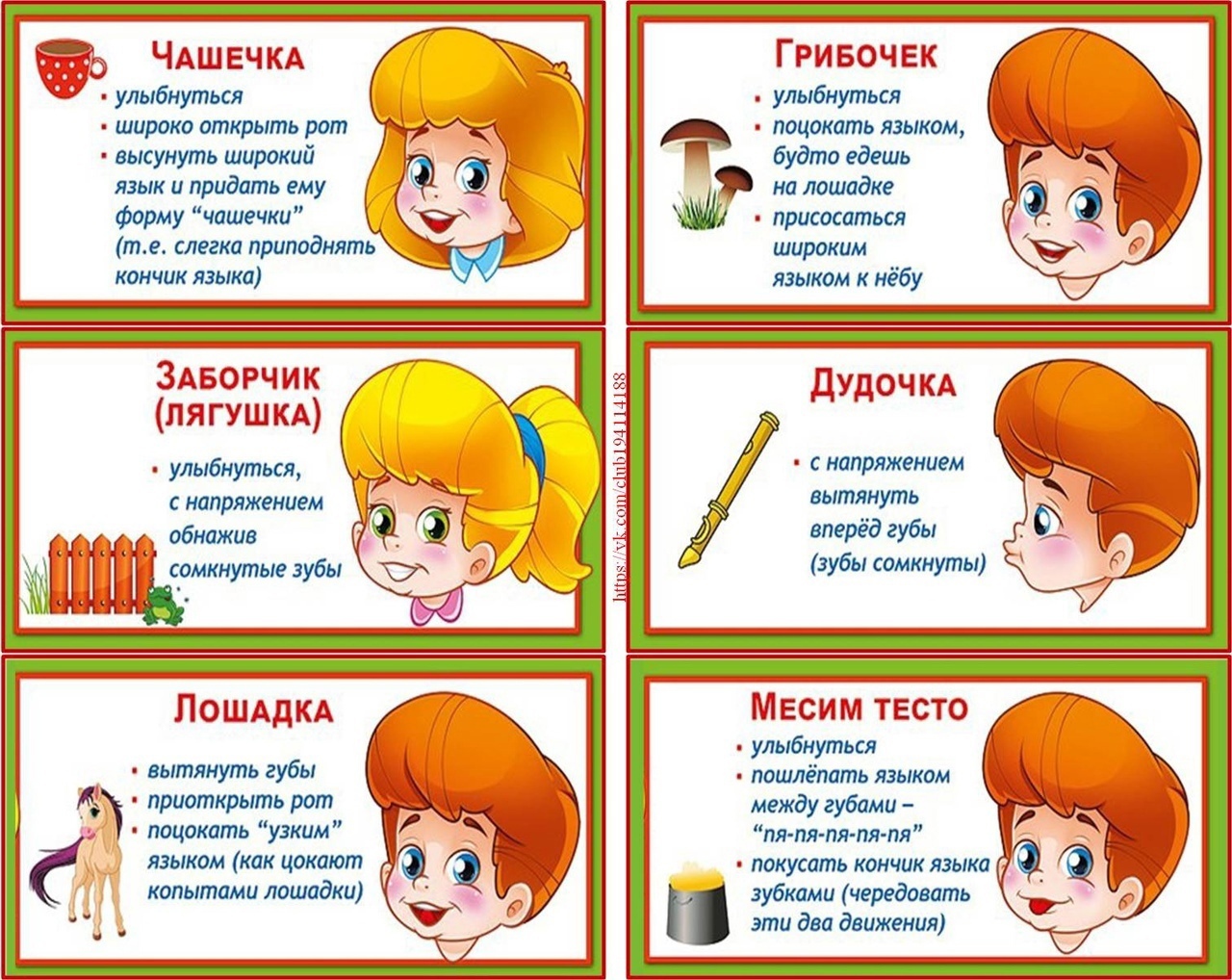           АРТИКУЛЯЦИОННАЯ ГИМНАСТИКА               ДЛЯ ДЕТЕЙ В КАРТИНКАХ